FOR CME/CE CREDIT – BOTH SIDES OF THE EVALUATION ARE REQUIRED TO BE FILLED OUT COMPLETELYPlease scan back for credit to:     lisa.davis2@ascension.org    (205) 838-3518 FAXDate:  February 27, 2018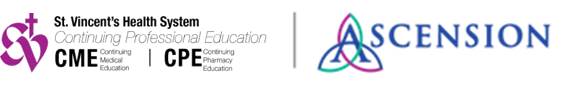  Inter-professional     
 Single Discipline                                           Date:  February 27, 2018 Inter-professional     
 Single Discipline                                           Date:  February 27, 2018 Inter-professional     
 Single Discipline                                           Date:  February 27, 2018 Inter-professional     
 Single Discipline                                           CE/CME Evaluation & Credit Claim FormCourse: “Anaphylaxis”Instructor: Dr. Amy CaJacob, UAB School of MedicineCE/CME Evaluation & Credit Claim FormCourse: “Anaphylaxis”Instructor: Dr. Amy CaJacob, UAB School of MedicineCE/CME Evaluation & Credit Claim FormCourse: “Anaphylaxis”Instructor: Dr. Amy CaJacob, UAB School of MedicineCE/CME Evaluation & Credit Claim FormCourse: “Anaphylaxis”Instructor: Dr. Amy CaJacob, UAB School of MedicineCredits:  1.00  Direct Sponsored  Jointly SponsoredPlease Check One:    St. Vincent’s Birmingham       St. Vincent’s Blount      St. Vincent’s Chilton                                      
                                              St. Vincent’s East          St. Vincent’s St. Clair     St. Vincent’s One Nineteen    External Meeting      Please Check One:    St. Vincent’s Birmingham       St. Vincent’s Blount      St. Vincent’s Chilton                                      
                                              St. Vincent’s East          St. Vincent’s St. Clair     St. Vincent’s One Nineteen    External Meeting      Please Check One:    St. Vincent’s Birmingham       St. Vincent’s Blount      St. Vincent’s Chilton                                      
                                              St. Vincent’s East          St. Vincent’s St. Clair     St. Vincent’s One Nineteen    External Meeting      Please Check One:    St. Vincent’s Birmingham       St. Vincent’s Blount      St. Vincent’s Chilton                                      
                                              St. Vincent’s East          St. Vincent’s St. Clair     St. Vincent’s One Nineteen    External Meeting      Please Check One:    St. Vincent’s Birmingham       St. Vincent’s Blount      St. Vincent’s Chilton                                      
                                              St. Vincent’s East          St. Vincent’s St. Clair     St. Vincent’s One Nineteen    External Meeting      Please Check One:    St. Vincent’s Birmingham       St. Vincent’s Blount      St. Vincent’s Chilton                                      
                                              St. Vincent’s East          St. Vincent’s St. Clair     St. Vincent’s One Nineteen    External Meeting      Please Check One:    St. Vincent’s Birmingham       St. Vincent’s Blount      St. Vincent’s Chilton                                      
                                              St. Vincent’s East          St. Vincent’s St. Clair     St. Vincent’s One Nineteen    External Meeting      Please Check One:    St. Vincent’s Birmingham       St. Vincent’s Blount      St. Vincent’s Chilton                                      
                                              St. Vincent’s East          St. Vincent’s St. Clair     St. Vincent’s One Nineteen    External Meeting      Please Check One:    St. Vincent’s Birmingham       St. Vincent’s Blount      St. Vincent’s Chilton                                      
                                              St. Vincent’s East          St. Vincent’s St. Clair     St. Vincent’s One Nineteen    External Meeting      St. Vincent’s Health System is committed to excellence in continuing education and your opinions are critical to us in this effort.  Please note: a CME/CE transcript is issued only upon receipt of this completed evaluation form. PLEASE PRINTSt. Vincent’s Health System is committed to excellence in continuing education and your opinions are critical to us in this effort.  Please note: a CME/CE transcript is issued only upon receipt of this completed evaluation form. PLEASE PRINTSt. Vincent’s Health System is committed to excellence in continuing education and your opinions are critical to us in this effort.  Please note: a CME/CE transcript is issued only upon receipt of this completed evaluation form. PLEASE PRINTSt. Vincent’s Health System is committed to excellence in continuing education and your opinions are critical to us in this effort.  Please note: a CME/CE transcript is issued only upon receipt of this completed evaluation form. PLEASE PRINTSt. Vincent’s Health System is committed to excellence in continuing education and your opinions are critical to us in this effort.  Please note: a CME/CE transcript is issued only upon receipt of this completed evaluation form. PLEASE PRINTSt. Vincent’s Health System is committed to excellence in continuing education and your opinions are critical to us in this effort.  Please note: a CME/CE transcript is issued only upon receipt of this completed evaluation form. PLEASE PRINTSt. Vincent’s Health System is committed to excellence in continuing education and your opinions are critical to us in this effort.  Please note: a CME/CE transcript is issued only upon receipt of this completed evaluation form. PLEASE PRINTSt. Vincent’s Health System is committed to excellence in continuing education and your opinions are critical to us in this effort.  Please note: a CME/CE transcript is issued only upon receipt of this completed evaluation form. PLEASE PRINTSt. Vincent’s Health System is committed to excellence in continuing education and your opinions are critical to us in this effort.  Please note: a CME/CE transcript is issued only upon receipt of this completed evaluation form. PLEASE PRINTLegal Name:Legal Name:Email Address:(This is where your CE/CME certificate and or transcriptwill be sent)Email Address:(This is where your CE/CME certificate and or transcriptwill be sent)Identify which continuing education hours apply to you:Identify which continuing education hours apply to you: MD                     DO    
 NP                      PA            RN PharmD             RPh         Tech Student/Resident               Other PT    OT    Social Worker MD                     DO    
 NP                      PA            RN PharmD             RPh         Tech Student/Resident               Other PT    OT    Social Worker MD                     DO    
 NP                      PA            RN PharmD             RPh         Tech Student/Resident               Other PT    OT    Social Worker MD                     DO    
 NP                      PA            RN PharmD             RPh         Tech Student/Resident               Other PT    OT    Social WorkerMinistry and Facility:Ministry and Facility:Identify which continuing education hours apply to you:Identify which continuing education hours apply to you: MD                     DO    
 NP                      PA            RN PharmD             RPh         Tech Student/Resident               Other PT    OT    Social Worker MD                     DO    
 NP                      PA            RN PharmD             RPh         Tech Student/Resident               Other PT    OT    Social Worker MD                     DO    
 NP                      PA            RN PharmD             RPh         Tech Student/Resident               Other PT    OT    Social Worker MD                     DO    
 NP                      PA            RN PharmD             RPh         Tech Student/Resident               Other PT    OT    Social WorkerPHARMACYNABP # and DOBPHARMACYNABP # and DOBThe learning objectives for this activity were:Physician & Nursing:Review and understand the pathogenesis of immediate hypersensitivity reactionsEvaluate the possible causes of past anaphylactic reactionsDescribe the emergency treatment for anaphylaxisThe learning objectives for this activity were:Physician & Nursing:Review and understand the pathogenesis of immediate hypersensitivity reactionsEvaluate the possible causes of past anaphylactic reactionsDescribe the emergency treatment for anaphylaxisThe learning objectives for this activity were:Physician & Nursing:Review and understand the pathogenesis of immediate hypersensitivity reactionsEvaluate the possible causes of past anaphylactic reactionsDescribe the emergency treatment for anaphylaxisThe learning objectives for this activity were:Physician & Nursing:Review and understand the pathogenesis of immediate hypersensitivity reactionsEvaluate the possible causes of past anaphylactic reactionsDescribe the emergency treatment for anaphylaxisThe learning objectives for this activity were:Physician & Nursing:Review and understand the pathogenesis of immediate hypersensitivity reactionsEvaluate the possible causes of past anaphylactic reactionsDescribe the emergency treatment for anaphylaxisPharmacy & Pharmacy Techs
Pharmacists:
* Identify the most common triggers to cause anaphylaxis.
* Choose the appropriate treatment for anaphylaxis.
Pharmacy Technicians:
* Describe what causes an allergic reaction* Identify the most common triggers to cause anaphylaxis.* Describe possible treatments for anaphylaxisPharmacy & Pharmacy Techs
Pharmacists:
* Identify the most common triggers to cause anaphylaxis.
* Choose the appropriate treatment for anaphylaxis.
Pharmacy Technicians:
* Describe what causes an allergic reaction* Identify the most common triggers to cause anaphylaxis.* Describe possible treatments for anaphylaxisPharmacy & Pharmacy Techs
Pharmacists:
* Identify the most common triggers to cause anaphylaxis.
* Choose the appropriate treatment for anaphylaxis.
Pharmacy Technicians:
* Describe what causes an allergic reaction* Identify the most common triggers to cause anaphylaxis.* Describe possible treatments for anaphylaxisPharmacy & Pharmacy Techs
Pharmacists:
* Identify the most common triggers to cause anaphylaxis.
* Choose the appropriate treatment for anaphylaxis.
Pharmacy Technicians:
* Describe what causes an allergic reaction* Identify the most common triggers to cause anaphylaxis.* Describe possible treatments for anaphylaxisDid the speaker(s) meet each of the objectives?   Yes     No      Comment: _______________________________________Did the speaker(s) meet each of the objectives?   Yes     No      Comment: _______________________________________Did the speaker(s) meet each of the objectives?   Yes     No      Comment: _______________________________________Did the speaker(s) meet each of the objectives?   Yes     No      Comment: _______________________________________Did the speaker(s) meet each of the objectives?   Yes     No      Comment: _______________________________________Did the speaker(s) meet each of the objectives?   Yes     No      Comment: _______________________________________Did the speaker(s) meet each of the objectives?   Yes     No      Comment: _______________________________________Did the speaker(s) meet each of the objectives?   Yes     No      Comment: _______________________________________Did the speaker(s) meet each of the objectives?   Yes     No      Comment: _______________________________________What change(s) do you plan to make in your practice and/or department as a result of this CE/CME activity?What change(s) do you plan to make in your practice and/or department as a result of this CE/CME activity?What change(s) do you plan to make in your practice and/or department as a result of this CE/CME activity?What change(s) do you plan to make in your practice and/or department as a result of this CE/CME activity?What change(s) do you plan to make in your practice and/or department as a result of this CE/CME activity?What change(s) do you plan to make in your practice and/or department as a result of this CE/CME activity?What change(s) do you plan to make in your practice and/or department as a result of this CE/CME activity?What change(s) do you plan to make in your practice and/or department as a result of this CE/CME activity?Understand common allergens and treatments, the basics of allergic reactions, and the progression to anaphylaxisUnderstand common allergens and treatments, the basics of allergic reactions, and the progression to anaphylaxisUnderstand common allergens and treatments, the basics of allergic reactions, and the progression to anaphylaxisUnderstand common allergens and treatments, the basics of allergic reactions, and the progression to anaphylaxisUnderstand common allergens and treatments, the basics of allergic reactions, and the progression to anaphylaxisUnderstand common allergens and treatments, the basics of allergic reactions, and the progression to anaphylaxisUnderstand common allergens and treatments, the basics of allergic reactions, and the progression to anaphylaxisUnderstand common allergens and treatments, the basics of allergic reactions, and the progression to anaphylaxisRecognize how to accurately diagnose anaphylaxisRecognize how to accurately diagnose anaphylaxisRecognize how to accurately diagnose anaphylaxisRecognize how to accurately diagnose anaphylaxisRecognize how to accurately diagnose anaphylaxisRecognize how to accurately diagnose anaphylaxisRecognize how to accurately diagnose anaphylaxisRecognize how to accurately diagnose anaphylaxisIdentify signs, symptoms and treatment for anaphylactic reactionIdentify signs, symptoms and treatment for anaphylactic reactionIdentify signs, symptoms and treatment for anaphylactic reactionIdentify signs, symptoms and treatment for anaphylactic reactionIdentify signs, symptoms and treatment for anaphylactic reactionIdentify signs, symptoms and treatment for anaphylactic reactionIdentify signs, symptoms and treatment for anaphylactic reactionIdentify signs, symptoms and treatment for anaphylactic reactionWhat new team strategies will you employ as a result of this activity?What new team strategies will you employ as a result of this activity?What new team strategies will you employ as a result of this activity?What new team strategies will you employ as a result of this activity?What new team strategies will you employ as a result of this activity?What new team strategies will you employ as a result of this activity?What new team strategies will you employ as a result of this activity?What new team strategies will you employ as a result of this activity?Develop strategies for evaluation and management of allergic and immunologic illnesses Develop strategies for evaluation and management of allergic and immunologic illnesses Develop strategies for evaluation and management of allergic and immunologic illnesses Develop strategies for evaluation and management of allergic and immunologic illnesses Develop strategies for evaluation and management of allergic and immunologic illnesses Develop strategies for evaluation and management of allergic and immunologic illnesses Develop strategies for evaluation and management of allergic and immunologic illnesses Develop strategies for evaluation and management of allergic and immunologic illnesses Improve multidisciplinary team roles and communication to improve decision making skills for a better patient outcome that are having an allergic reactionImprove multidisciplinary team roles and communication to improve decision making skills for a better patient outcome that are having an allergic reactionImprove multidisciplinary team roles and communication to improve decision making skills for a better patient outcome that are having an allergic reactionImprove multidisciplinary team roles and communication to improve decision making skills for a better patient outcome that are having an allergic reactionImprove multidisciplinary team roles and communication to improve decision making skills for a better patient outcome that are having an allergic reactionImprove multidisciplinary team roles and communication to improve decision making skills for a better patient outcome that are having an allergic reactionImprove multidisciplinary team roles and communication to improve decision making skills for a better patient outcome that are having an allergic reactionImprove multidisciplinary team roles and communication to improve decision making skills for a better patient outcome that are having an allergic reactionThis activity will not change my practice, because my current practice is consistent with what was taught This activity will not change my practice, because my current practice is consistent with what was taught This activity will not change my practice, because my current practice is consistent with what was taught This activity will not change my practice, because my current practice is consistent with what was taught This activity will not change my practice, because my current practice is consistent with what was taught This activity will not change my practice, because my current practice is consistent with what was taught This activity will not change my practice, because my current practice is consistent with what was taught This activity will not change my practice, because my current practice is consistent with what was taught How will your role in the collaborative team change as a result of this activityHow will your role in the collaborative team change as a result of this activityHow will your role in the collaborative team change as a result of this activityHow will your role in the collaborative team change as a result of this activityHow will your role in the collaborative team change as a result of this activityHow will your role in the collaborative team change as a result of this activityHow will your role in the collaborative team change as a result of this activityHow will your role in the collaborative team change as a result of this activityHow will your role in the collaborative team change as a result of this activity Knowledge management    Improve healthcare processes and outcomes   Effective communication skills  Patient outcomes Knowledge management    Improve healthcare processes and outcomes   Effective communication skills  Patient outcomes Knowledge management    Improve healthcare processes and outcomes   Effective communication skills  Patient outcomes Knowledge management    Improve healthcare processes and outcomes   Effective communication skills  Patient outcomes Knowledge management    Improve healthcare processes and outcomes   Effective communication skills  Patient outcomes Knowledge management    Improve healthcare processes and outcomes   Effective communication skills  Patient outcomes Knowledge management    Improve healthcare processes and outcomes   Effective communication skills  Patient outcomes Knowledge management    Improve healthcare processes and outcomes   Effective communication skills  Patient outcomes Knowledge management    Improve healthcare processes and outcomes   Effective communication skills  Patient outcomesDid the information presented reinforce and/or improve your current skills?   Yes  NoDid the information presented reinforce and/or improve your current skills?   Yes  NoDid the information presented reinforce and/or improve your current skills?   Yes  NoDid the information presented reinforce and/or improve your current skills?   Yes  NoDid the information presented reinforce and/or improve your current skills?   Yes  NoDid the information presented reinforce and/or improve your current skills?   Yes  NoDid the information presented reinforce and/or improve your current skills?   Yes  NoDid the information presented reinforce and/or improve your current skills?   Yes  NoDid the information presented reinforce and/or improve your current skills?   Yes  NoDo you perceive any barriers in applying these changes?  Do you perceive any barriers in applying these changes?  Do you perceive any barriers in applying these changes?  Organizational or institutional barriersCostPatient adherenceProfessional consensus or guidelinesLack of resourcesExperienceOrganizational or institutional barriersCostPatient adherenceProfessional consensus or guidelinesLack of resourcesExperienceOrganizational or institutional barriersCostPatient adherenceProfessional consensus or guidelinesLack of resourcesExperienceOrganizational or institutional barriersCostPatient adherenceProfessional consensus or guidelinesLack of resourcesExperienceReimbursementAdministrative SupportReimbursement/InsuranceInadequate time to assess or counsel patientsNo barriersOther:_________________________ReimbursementAdministrative SupportReimbursement/InsuranceInadequate time to assess or counsel patientsNo barriersOther:_________________________Did you perceive commercial bias or any commercial promotional products displayed or distributed.  No    Yes(If yes please Comment)Did you perceive commercial bias or any commercial promotional products displayed or distributed.  No    Yes(If yes please Comment)Did you perceive commercial bias or any commercial promotional products displayed or distributed.  No    Yes(If yes please Comment)Did you perceive commercial bias or any commercial promotional products displayed or distributed.  No    Yes(If yes please Comment)What I learned in this activity has increased my confidence in improving patient outcome results.   Yes  NoWhat I learned in this activity has increased my confidence in improving patient outcome results.   Yes  NoWhat I learned in this activity has increased my confidence in improving patient outcome results.   Yes  NoWhat I learned in this activity has increased my confidence in improving patient outcome results.   Yes  NoWhat other CE/CME topic(s) would you like to attend?What other CE/CME topic(s) would you like to attend?What other CE/CME topic(s) would you like to attend?What other CE/CME topic(s) would you like to attend?Speaker(s) Session Speakers knowledge of Subject Matter Excellent           Good    
 Average             PoorQuality of Presentation & Handouts Excellent           Good    
 Average             PoorOverall Activity
 Excellent           Good    
 Average             PoorComments on activity:Comments on activity:Did the speaker(s) provide an opportunity for questions and discussion?       Yes       No (If no please comment)Did the speaker(s) provide an opportunity for questions and discussion?       Yes       No (If no please comment)Were there problems-in-practice related to this topic that were not addressed at this CE/CME activity that you felt should have been?                Yes      NoWere there problems-in-practice related to this topic that were not addressed at this CE/CME activity that you felt should have been?                Yes      NoWere there problems-in-practice related to this topic that were not addressed at this CE/CME activity that you felt should have been?                Yes      NoWere there problems-in-practice related to this topic that were not addressed at this CE/CME activity that you felt should have been?                Yes      NoI will apply the knowledge and/or skills gained during this activity in my work:     Yes       NoI will apply the knowledge and/or skills gained during this activity in my work:     Yes       NoI will apply the knowledge and/or skills gained during this activity in my work:     Yes       NoI will apply the knowledge and/or skills gained during this activity in my work:     Yes       NoThis activity created an atmosphere that fostered adequate discussion time in which input and feedback was welcome:    Strongly Agree          Agree         Neutral           Disagree        Other:This activity created an atmosphere that fostered adequate discussion time in which input and feedback was welcome:    Strongly Agree          Agree         Neutral           Disagree        Other:This activity created an atmosphere that fostered adequate discussion time in which input and feedback was welcome:    Strongly Agree          Agree         Neutral           Disagree        Other:This activity created an atmosphere that fostered adequate discussion time in which input and feedback was welcome:    Strongly Agree          Agree         Neutral           Disagree        Other:PHARMACISTS & PHARMACY TECHNICIANS CREDIT ONLY (must fill out these two questions to receive credit)PHARMACISTS & PHARMACY TECHNICIANS CREDIT ONLY (must fill out these two questions to receive credit)PHARMACISTS & PHARMACY TECHNICIANS CREDIT ONLY (must fill out these two questions to receive credit)PHARMACISTS & PHARMACY TECHNICIANS CREDIT ONLY (must fill out these two questions to receive credit)Differentiate between a mild and a severe allergic reaction:Differentiate between a mild and a severe allergic reaction:Differentiate between a mild and a severe allergic reaction:Differentiate between a mild and a severe allergic reaction:The risk factors for severe anaphylaxis are:The risk factors for severe anaphylaxis are:The risk factors for severe anaphylaxis are:The risk factors for severe anaphylaxis are:Patients taking anti-hypertensive medicationEarly symptom onset and late treatment initiationAsthmaticsPast history of severe reactionsNone of the aboveAll of the abovePatients taking anti-hypertensive medicationEarly symptom onset and late treatment initiationAsthmaticsPast history of severe reactionsNone of the aboveAll of the abovePatients taking anti-hypertensive medicationEarly symptom onset and late treatment initiationAsthmaticsPast history of severe reactionsNone of the aboveAll of the abovePatients taking anti-hypertensive medicationEarly symptom onset and late treatment initiationAsthmaticsPast history of severe reactionsNone of the aboveAll of the aboveREQUEST FOR CREDIT - If you wish to receive credit for this activity, please return this completed form